График выдачи учебников на2017/2018 уч./год Классные руководители получают учебники на весь класс 29.08 – 31.08 Учащимся классные руководители выдают учебники 01.09 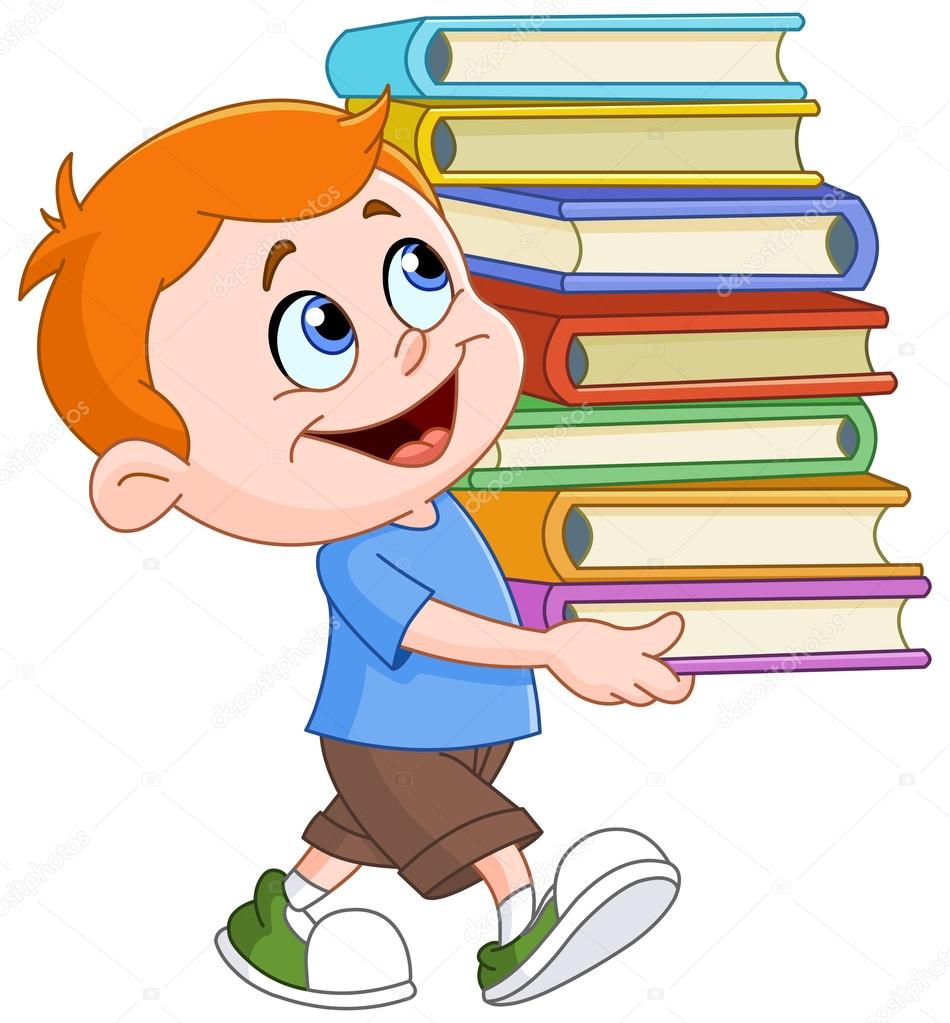 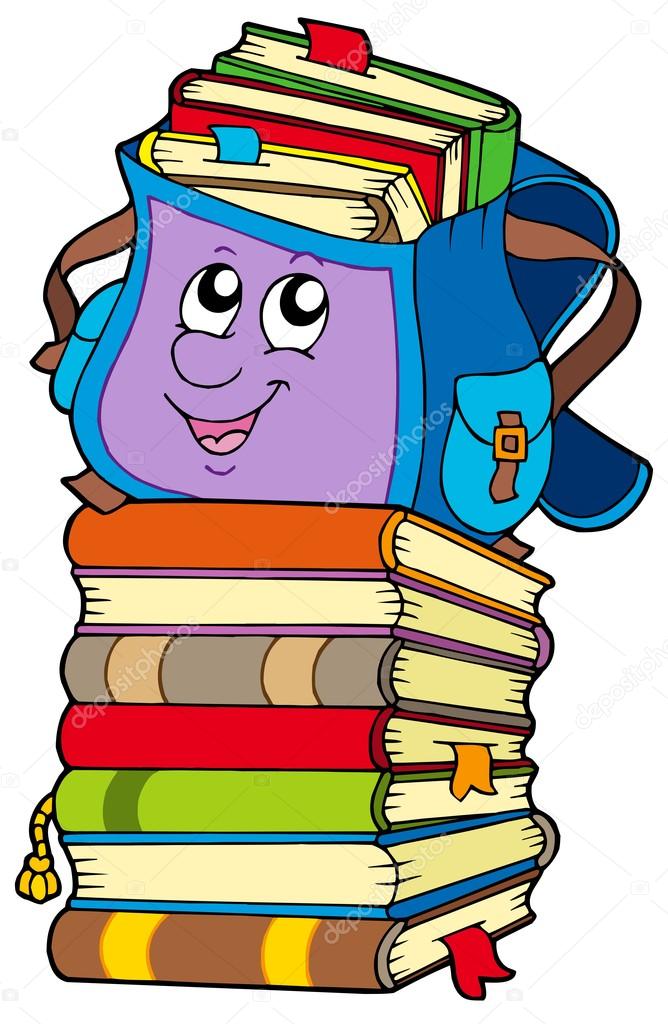 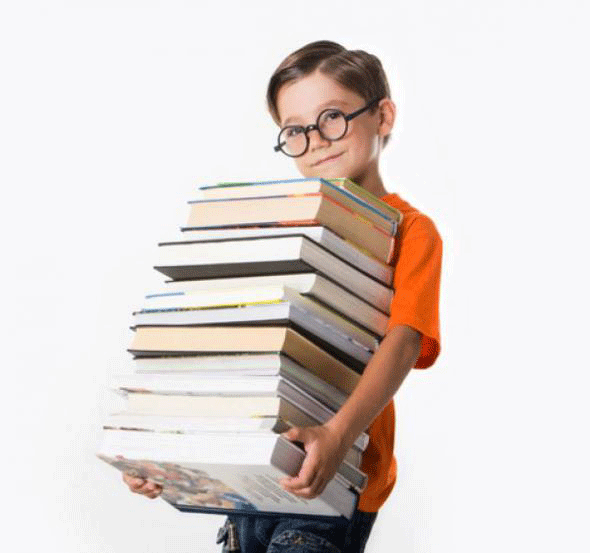 ДатаВремяКласс30/08/201709.30.4 «А»30/08/201710.00.4 «Б»30/08/201710.30.5 «А»30/08/201711.00.5 «Б»30/08/201711.30.8 «А»30/08/201712.00.8 «Б»30/08/201712.30.8 «В»30/08/201713.00.9 «А»30/08/201713.30.9 «Б»30/08/201714.00.10 «А»30/08/201714.3010 «Б»ДатаВремяКласс29/08/201709.30.2 «А»29/08/201710.00.2 «Б»29/08/201710.30.3 «А»29/08/201711.00.3 «Б»29/08/201711.30.3 «В»29/08/201712.00.6 «А»29/08/201712.30.6 «Б»29/08/201713.00.7 «А»29/08/201713.30.7 «Б»29/08/201714.00.7 «В»ДатаВремяКласс31/08/201709.30.1 «А»31/08/201710.001 «Б»31/08/201711.30.11 «А»31/08/201712.00.11 «Б»